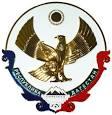 РЕСПУБЛИКА ДАГЕСТАНМКОУ «Мококская средняя общеобразовательная школа  им. Хайбулаева Саида Зубайровича» Село Мокок Цунтинского района  РД                                                       Приказ № 139                                                                                            от 10. 09.2020г.Об образовании и назначении руководителей школьных методических объединений на 2020-2021 уч.г. С целью четкой организации методической работы в школе совершенствования системы повышения квалификации педагогического мастерства педагогов, методического сопровождения деятельности по реализации задач повышения качества образованияПРИКАЗЫВАЮ:В 2020-2021 учебном году образовать и организовать работу 6-ти школьных методических объединений: ШМО-классных руководителей, ШМО-начальных классов, ШМО-естественно-математического цикла (биология, химия, физика, математика, география, информатика, труд, природа.), ШМО- гуманитарного цикла  словесников отдельно (русский яз и литература, родной язык и литература, анг. язык, история, обществознание, физ культура, ОБЖ)  Назначить руководителями школьных методических объединений в 2020-2021 учебном году следующих педагогических работников:Магомедова Р.А. – ШМО учителей начальных классов;Мусаева А.К.   - ШМО словесниковМагомедов Г. – гуманитарного цикла Магомедова Х.А. - ШМО – естественно-математического цикла. Магомедова У.А. – ШМО- классных руководителей.    Руководителям методических объединений планировать деятельность ШМО в соответствии с требованиями к организации методической работы в школе и основными направлениями деятельности МКОУ «Мококская СОШ» в 2020-2021 уч году.   Назначить руководителем школьного музея учителя истории Магомедова Г. У. Контроль исполнения данного приказа возложить на зам директора по УВР Ибрагимова И.М.Директор                                                                            Абдулаев М.А.С приказом ознакомлены:Магомедова Р.А. Мусаева А.К.   Магомедова Х.А. Магомедова У.А. Магомедова Г. У. 